1000 София, ул. “6-ти Септември”№26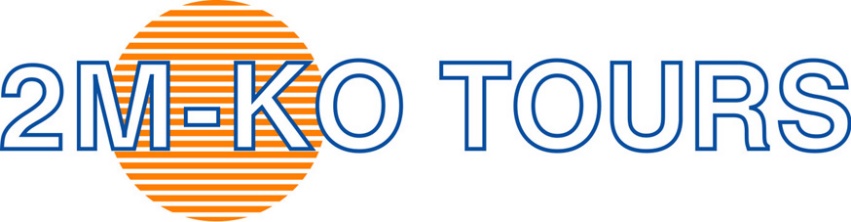 Тел:02/988 38 67; Fax:980 29 56E-mail: web  страница: www.2mko.com Instagram:@travelwith2mkoFacebook:@2mkotravelПЕРУ – великите цивилизацииЧИКЛАЙО – СИКАН – ТУМБАС РЕАЛЕС – ТУКУМЕ – СИПАН – ХУАКА РАХАДА И МУЗЕЯ БРЮНИНГ – ТРУХИЛЬО – ХУАКА ДЕ ЛА ЛУНА – ХУАНЧАКО – ЧАН ЧАН –ЛИМА  - ПАРАКАС - БАЛЕСТОВИ ОСТРОВИ - НАСКА - АРЕКИПА - - КОЛКА КАНЬОН - ПУНО - езерото ТИТИКАКА - КУСКО -- ДОЛИНАТА НА ИНКИТЕ - МАЧУ ПИКЧУ -  ВИНИКУНКА(RAINBOW MOUNTAIN)Този път искаме да ви заведем на едно наистина различно  пътуване, което ще ви пренесе в свещената долина на инките и ще предизвика  у вас усещането за дълбока свързаност с мистичните дебри на Андите.  Нашата програма  ще ви преведе през Панамериканската магистрала, през идилията на памукови плантации и най-удивителния пустинен пейзаж на парка „Паракас”. Ще видим оракула Пачакамак и пясъчните линии на Наска, дори ако искаме,ще полетим над тях. Ще  достигнем до Балестовите острови и ще плуваме сред  плаващите  парчета земя  от тръстика и кал на  езерото Титикака. Белият град Арекипа ще ни посрещне точно под  снежната шапка на вулкана Ел Мисти и наистина гледката е удивителна! През дивни каньони ще прекосяваме Андите чак до „Пъпа на света”. Няма да подминем и великолепното  архитектурно наследство на предците,което ще ни очарова в Лима  и  в Арекипа, запазили колониалния си облик с цялата му изтънченост. Ще усетим духа и традициите на района, докато гледаме популярно фолклорно шоу, ще посетим шарените пазарчета, ще вкусим и различни кулинарни предложения от  местната кухня – изобщо няма да пропуснем нищо от пъстрия свят на тази невероятна страна!САМОЛЕТНА ЕКСКУРЗИЯ – 17 дни                  Промоционална цена: 7 945 лв                                                                                                                                                                        Стандартна цена: 8 045 лв                                                                                                                                                                                                                                                                                                                              /с  вкл. лет.такси/                *Промоционалната цена 7 945 лв е валидна при записване и депозиране минимум               6  месеца преди датата на отпътуване.Стандартната цена 8 045 лв е валидна при записване и депозиране в срок по малък от 6 месеца.1 ДЕН  – Среща в 04.55 ч. сутринта на летище София, Терминал 2 за полет през Амстердам до Лима. Пристигане в столицата на Перу вечерта и настаняване в хотел. Свободно време в централната част на града и  нощувка.2 ДЕН  –  ЛИМА/ ЧИКЛAЙО/ СИКАН/ ТУМБАС РЕАЛЕС/ ТУКУМЕЗакуска. Трансфер до летището за полет Лима – Чиклайо с LATAM. Пристигане в Чиклайо. В днешния ден ще разгледаме няколко археологически обекта. Ще започнем с посещение на Музея на Сика, където е изложена прекрасна колекция със златни изделия, открити при Боскя Помак. Някои от тези изделия са сред най-красивите, открити в областта на Ламбайеке и дори може би в цяло Перу. След това ще посещение на красивия музей „Тумбас Реалес” („кралските гробници”). Този музей е построен във формата на старата гробница на царя на Сипан и представя голяма колекция с много златни изделия, намерини в оригиналната гробница. Това превръща „Тумбас Реалес” в един от най-интересните музеи в Перу. По-късно следобед, когато слънчевата светлина е по-мека, ще посетите археологическият обект Тукуме. Руините на тези пирамиди и ритуални олтари някога били построени от кирпич от културите Ламбайеке и Чиму. Нощувка около Тукуме. 3 ДЕН  –  СИПАН/ ХУАКА РАХАДА И МУЗЕЯ БРЮНИНГ/ ТРУХИЛЬОЗакуска. Сутринта ще посетите Хуака Рахада, оригиналната гробница на царя на Сипан. В края на 80-те години на 20 век, иманяри намерили тази гробница, тя все още била запазена и за щастие властите скоро научили за откритието, така разкопките на тази уникална гробница започнали по професионален метод. Следва пътуване през долината Сугаркане до град Ламбайеке, където ще посетите много интересния музей „Брюнин” в Ламбайеке. Музеят съхранява изключително пълна колекция, представяща историята на областта на Ламбайеке. Ще се възхитите на текстила и керамиката с детайлни украси от културите на Чиму и Викус, на керамичните и златни изделия и бижута от културите Мочика и Чиму и на други изделия от Ламбайеке, и дори от културите на Чавин и Инките. След обяд – пътуване към Трухильо. Нощувка в Трухильо. 4 ДЕН  –  ТРУХИЛЬО/ ХУАКА ДЕ ЛА ЛУНА/ ХУАНЧАКО/ ЧАН ЧАНЗакуска.Днес денят ще започне с раглеждане на обширните археологически гробищни могили на Хуака дел Сол и Хуака де Луна, където ще научите повече за космологията и церемониите на културата Моче (100-700 г. сл. Хр.). Продължаваме към Чан Чан – най-големият кирпичен град в света, в който са останките на специфични сгради като Хуака Арко Ирис и Паласио Ник-АН, декорирани с различни природни мотиви, птици и животни, дело на културата Чиму (900-1470 г. сл. Хр.). Посещение на Хуанчао, където ще видите традиционните тръстикови рибарски лодки „кабалитос де тотора” („тръстикови коне”). Полет за Лима. Нощувка в Лима. 5 ДЕН  –  ЛИМА Закуска. Започва нашата обиколка, която ще  ни преведе през  исторически периоди на града, още отпреди  колонизацията на испанците, ще видим колониалния и новия, модерен  облик на града. Тук  са  гробът на Писаро,  катакомбите на манастира „Сан Франциско” и разбира се  Плаца де Армас. Не случайно центърът е включен в списъка на световното културно наследство ЮНЕСКО – тук се намират Катедралата, посветена на апостол Св. Йоан  от XVI в., Кметството и Архиепископският дворец. Тук ще научим и историята на основателя на града Франсиско Писаро, чиято къща в наши дни е превърната в Правителствен дворец и е официална резиденция на президента на Перу. Целият площад, е много красив със своите  палми и  цветни лехи. Ще отделим време за обяд и след това ще посетим най-модерния квартал Мирафлорес и бохемския Баранко. Зелени паркове, градини, луксозни бутици, занаятчийски сергии и прекрсни гледки към океана  - безспорно, това е  най-красивата част на Лима. Ще имаме още и посещение на Музея за антропология, археология и история, а по желание можете да влезете и  в  Златния музей „Museo Oro del Perú y Armas del Mundo“ *. Нощувка в Лима.6 ДЕН – ЛИМА/ ПАЧАКАМАК/ПАРАКАС Закуска. През този ден ще пропътуваме 280 километра по Панамериканската магистрала, през крайбрежието на пустинята, през плодородни долини и плантации за памук. По пътно  ще спрем при  руините на прединкски култури и оракула Пачакамак. Ще минем и  покрай живописни рибарски селца, където ще направим почивка. Следобедът ни ще бъде посветен на  парка “Паракас”, някога дом на индианска култура със същото име, където ще се насладим на един от най-невероятните пустинни пейзажи, рожба на природата. Сред  тази божествено красива пустош от дюни с разнообразни форми, сякаш сме извън тази планета.Наистина е сюрреалистично! Паркът е естествена среда  и на типични за Южна Америка представители на фауната. По околните скали с причудливи образувания, както и на  близките малки острови живеят  колонии от милиони птици, множество корморани, морски лъвове, пингвини и фламинго. Взели със себе си малко от живата природа, ще направим трансфер до хотел. Нощувка в Паракас.7 ДЕН –ПАРАКАС/ БАЛЕСТОВИ ОСТРОВИ/НАСКАЗакуска. Предстои един много вълнуващ ден  и рано ще тръгнем към пристанището, за да направим   пътуване с лодка до Балестовите острови. Това е най-големият природен резерват в Перу, убежище на стотици китове, делфини, морски птици, хумболтови пингвини. Наистина ще преживеем наслада от красотата на многообразието  птичи видове, които ще снимаме в естествената им среда.. Приближаваме се максимално до мястото, от което се вижда т.нар. канделабър /или свещник/. Той е огромен и  на стотици години, издялан върху пустинен хълм .Фигурата Канделабро, също известна и като “Трите кръста”, се смята за свързана с линиите Наска и като убежище на пирати. След двучасов тур с лодка покрай островите, продължаваме по суша към Наска, като по път ще посетим  Музея в Ика и оазиса Хуакачина, заобиколен от впечатляващи 100-метрови пясъчни дюни. Ще пристигнем в Наска след обяд, където най-голяма атракция е полетът с малък самолет над невероятните пустинни линии и фигури на Наска, открити от Мария Райхе. (по желание, с  допълнително заплащане на персонална такса - на място, в местна валута.) Истинската форма на линиите  може да се наблюдава само  от въздуха. Самите линии представляват бразди с дълбочина 30-50 см и ширина около 135 см, от които се образуват бели линии на фона на червеникавата пустиня. Най-големите са с дължина около 300 м, а общата им площ е 500 кв. км. и имат различна форма - триъгълна, спираловидна, дори като рисунки на колибри,  гущер и други животни. Смята се, че са плод на културата Наска, чиято цивилизация е била развита от 200 г. пр.н.е. докъм 600 г . И до днес астрономи, археолози, и геолози от цял свят продължават да изследват геоглифите, но все още няма категоричен отговор -. какво точно са линиите на Наска? Със сигурност,обаче, те са нещо впечатляващо, което ние ще видим. Нощувка в Наска.8 ДЕН –НАСКА/ АРЕКИПАЗакуска. През този ден ще имаме дълъг преход от 600 км. на юг, за да достигнем до Арекипа, “белият град”, разположен в подножията на вулкана “Ел Мисти”. Преди това обаче, искаме да ви покажем и  акведуктите на инките, които все още набавят вода от Андите в пустинните селища и вярваме,че това ще бъде добро начало на деня. А когато пристигнем в Арекипа, ще се настаним направо в хотела за нощувка.9 ДЕН –АРЕКИПА/ КОЛКА КАНЬОНЗакуска. Арекипа е разположен на 2380 м надморска височина, в невероятно красива долина, заобиколена от  заснежените вулкани Чачани (6057 м), Мисти (5822 м) и Пичу Пичу (5664 м). Има дълга история и дори дълго е бил най-гъсто населеният град в цяло Перу., но  остава относително изолиран до 1870 г., когато построяването на Южната железница го свързва с тихоокеанските пристанища. През 30-те години на 20 век градът е свързан и с Панамериканската магистрала, което помага за утвърждаването му като основен търговски център в Южно Перу. Историческият център на града е обявен за обект на световното наследство на ЮНЕСКО. Ще посетим манастира Св. Каталина – впечатляваща колониална постройка, останала затворена за посещения повече от 400 години. Обиколката ни включва централния площад, един от най-красивите площади в Перу, украсен с великолепни арки, на който се намира и Катедралата на Арекипа, както и  Йезуитската църква. В свободното си време, след обяд, можете да изберете за  разходка квартал Сан Лазаро построен изцяло в колониален стил, както и  живописните калдъръмени улички на квартал Янауара. Нощувка.10 ДЕН – Свободен ден в Арекипа с възможност за доразглеждане на града или една интересна екскурзия до  Националния резерват  „Агуада Бланка“ и лагуната „Салинас“*. По пътя ще спрем за снимки на Наблюдателната площадка „Mirador de los Volcanes”, откъдето ще има възможност да се насладим на величествените вулкани в района. Свободно време в центъра на градчето Чигуата, където се намира традиционната църква на Светия Дух. Следващата ни спирка е в Алто Симбрал (4200 н.в.), след което ще пристигнем в дългоочакваната лагуна „Салинас“, за да наблюдаваме освен водните огледала на лагуната, но и красивите фламинго, които обитават района. Лагуната „Салинас“ е езеро с високо съдържание на сол, разположено 4300м надморска височина в рамките на защитения Национален резерват „Salinas and Aguada Blanca“, около който се издигат величествените вулкани Мисти, Убинас и Пичу Пичу. Свободно време за снимки. Следва връщане в Арекипа. Нощувка в Арекипа/Чивай. Пояснение: Участниците в екскурзията, които не желаят да посетят Колка каньон, остават в Арекипа. За тези от вас, които са избрали екскурзия до Колка Каньон - след обяд, отпътуване за Чивай и нощувка.11 ДЕН – КОЛКА КАНЬОН Закуска. За тези от вас, които не участват в екскурзия до Колка каньон – свободно време в гр. Арекипа до обяд. След обяд, отпътуване за град Пуно, където ще се срещнете с останалата част от групата.Екскурзия до Колка каньон: Закуска. Тръгване рано сутринта, около 06.00 ч. - отпътуване към Колка Каньон – там,където гнездят Кондорите. Най-известното място в долината на река Колка е „Кръстът на Кондорите“ – най-високата точка на каньона, популярна туристическа  площадка, където топлите въздушни течения събират рано сутрин огромни  кондори, така че от съвсем близко разстояние може да се наблюдава полетът им над каньона. Птиците имат три –метров размах на крилете и  се носят във въздуха на височина от 5 км. Долината е терасирана от индианците и там се виждат множество традиционни села, както и обработваеми площи.Хората тук  обожествяват кондорите и често им принасят в жертва различни домашни животни.  От самия каньон се открива и  прекрасна гледка към близките вулкани Сабанкая, Уалка-Уалка и Ампат., а в  най-ниската част на Колка има  блато, в което се твърди,че често потъват животни. Така ,според легендите,  Майката земя събира за себе си жертви. Достигнали до една от най-високите точки на нашето пътешествие в Перу, ще продължим  към недрата на ”същинските Анди” -  към Пуно . Това е пристанището на най – високо разположеното плавателно езеро в света, Титикака. По пътя имаме шанс да срещнем представители на фауната като алпака, лами и викука, както и ще имаме възможността да се насладим на типични за Андите езерни гледки. В Пуно ще се съберем с останалата част от групата. Нощувка в Пуно.12 ДЕН – ПУНО/ КУСКОЗакуска. Рано сутринта ще се отправим към  езерото Титикака,разположеното на 3812 м н.в. В превод неговото  име означава „каменна пума“, заради формата на езерото, гледана отвисоко, а дълбочината му достига до 300 метра. Ние ще направим  разходка с лодка до “плаващите острови” Урос, уникални по своята същност, защото  са плетени от тръстика и кал от индианците уроси, които живеят на езерото, нежелаейки да имат достъп до  останалия свят, както и той до тях. Всъщност, историята за това решение е интересна,но ще я чуте на място. Иначе по-близките до брега острови изглеждат доста подредени и имат своя църква, училище, магазин,дори и  обществен телефон. По-големите достигат на площ до 500 кв. м и имат  по стотина жители. Нашата лодка ще плува по тесни канали, свързващи отделните тръстикови острови и това е запомняща се гледка със сигурност. Отпраявяме се към Куско.   При възможност във времето по път ще поссетим единственият запазен инкски култов център Ракши, посветен на бог Виракоча. Нощувка в Куско.13 ДЕН –  КУСКОЗакуска. Достигнахме  до “ПЪПА НА СВЕТА” и започва нашата панорамна обиколка нв археологическата столица на Южна Америка – Куско. Столицата на Империята на инките има очертанията на тялото на пума и е запазила много от шедьоврите на инкската архитектура. Ще видим централната част с Катедралата и Храмовия комплекс Кориканча, ще разгледаме една от най-интересните древни крепости Саксайуаман. Тя е построена  от огромни камъни, издялани и подредени като пъзел, а някои от тях тежат по 300 – 400 тона и са били пренесени от разстояние над 30 километра. Повдигнати са  и подредени един върху друг с изключителна прецизност и точност - поредната загадка? Крепостта е била изградена върху огромно, изкуствено изравнено плато и има  зигзакообразна форма, което навежда на мисълта, че Саксайуаман е използвана не само  като защитна крепост, но  е била и храм, посветен на култа към Слънцето. След това ще излезем извън града, за да  посетим и другите шедьоври на инкската архитектура – термалните бани на Инките в  царемониалния център Кенко, Пука Пукара и Тамбомачай. Въпреки че денят е наситен, по желание може да посетите още Базиликата в Куско*, музея „Инка“, който представя историята на града от периода на инките до наши дни и музея „Casa Concha”, с най- изчерпателната колекция от артефакти на инките от Мачу *. Вечерта може да гледате фолклорна програма с вечеря в ресторант в центъра на Куско.* Нощувка в Куско.14 ДЕН – ДОЛИНАТА НА ИНКИТЕЗакуска. Започва нашето пътуване  през Свещената Долина на инките – Първата ни спирка ще бъдат солниците Марас, с над 3000 солни басейна, разположени на терасовиден терен, от които местните жители в долината добиват ръчно сол от древни времена, а след това земеделските кръгли тераси в Морай, създадени от инките с невероятно напреднали за времето си техники.. Свободно време за обяд и продължаваме към Оянтайтамбо през долината на р.Урубамба,  за да стигнем до крепостта и Цитаделата на инките -  без съмнение едно от най-впечатляващите места. Храмът и крепостта са разположени над града, а по монолитните камъни, от които са построени, все още има запазени древни релефни рисунки. Олянтайтамбо е пример за невероятното градско планиране, което инките са успели да направят. И до ден-днешен са запазени каменните улици, а водата от планината се спуска по  същите канали, изградени преди хиляди години. Нощувка в Оянтайтамбо.15 ДЕН – МАЧУ ПИКЧУЗакуска – сух пакет. Ще отпътуваме рано  с влак до градчето Агуас Калиентес , над което се издига Мачу Пикчу - “изгубената цитадела на инките” /тръгване от хотела в 05:00 -05:30 часа/. От Агуас Калиентес вземаме автобус и след 30- минутно изкачване по живописен планински път, се озоваваме пред входа на Мачу Пикчу. В превод името му означава “Стар град” и той  условно е разделен на няколко части, като в тях са обособени над 140 различни конструкции – храмове, светилища, жилища, бани – всички свързани помежду си с канали и дренажна система, издълбана в скалите.  Ще видим и астрономическата обсерватория, с помоща на която инките са определяли годишните сезони и часа по сенките, хвърляни от слънцето върху камъните. Акцент в нашата обиколка ще бъде Храмът на слънцето – единственото запазено светилище на главния бог на инките – Виракоча. Уникалната архитектура  на Мачу Пикчу и фактът, че е  издигнат високо, за  да не бъде намерен все още е загадка за  учените и те не могат да дадат ясен отговор, който да обясни защо инките са изградили своя град на толкова недостъпно място. И така заредени с енергията на това загадъчно място завърша нашето пътешествие в „Изгубения град на инките“. Можем да обядваме  в ресторант в град Агуас Калиентес , чието име в превод  означава “горещи извори” или “топла вода”. Тъкмо в горещите извори тук можете да се отпуснете в свободното си време, ако желаете.*  След това ще отпътуваме обратно към Оянтайтамбо и от там -  за Куско. Нощувка в Куско.16 ДЕН – ВИНИКУНКА (RAINBOW MOUNTAIN) Този ден ни очаква една впечатляваща еднодневна екскурзия по планината на 7-те цвята „ Рейнбоу“, където ще се насладите  на творението на природата. Очаква ни 2-часов преход в планината. Ще посетим  градчето  Кусипата за закуска и обяд. Връщане в Куско привечер. Трнасфер до летище за вътрешен полет Куско-Лима с LATAM Airlines. Пристигане в Лима и с много добра връзка ще продължим за Амстердам.17 ДЕН –  Кацане в Амстердам и продължаваме със свързващ полет за София. За да си кажем ДОБРЕ ДОШЛИ НА РОДНА ЗЕМЯ, заредени с емоцията на това невероятно пътуване.УТОЧНЕНИЕ: Отбелязаните със звездичка / * / опции за посещение на различни мероприятия и обекти, се предлагат с  допълнително заплащане, чиято цена можете да видите в раздел „ ПОЯСНЕНИЯ – В ПАКЕТНАТА ЦЕНАТА НЕ СЕ ВКЛЮЧВА.”ПОЯСНЕНИЯ: 1.   В ПАКЕТНАТА ЦЕНА СЕ ВКЛЮЧВАТ: самолетни билети за всички международни полети: София – Амстердам –Лима и Лима – Амстердам- София;самолетни билети за вътрешните полети Лима-Чиклайо-Трухильо-Лима и Куско – Лима;летищни такси за международните полети - 968 лв/ 495 евро - подлежат на потвърждение;летищни такси за вътрешните полети.           ПОЛЕТНА ИНФОРМАЦИЯ:1 ДЕН  - Среща в 04.55 ч. сутринта на летище София, Терминал 2. В 06.55 ч. –  самолетен полет София – Амстердам.  Пристигане в Амстердам в 09.00 ч. Полет Амстердам – Лима в 12.35ч.  Пристигане в Лима в 18.05 ч. 2 ДЕН  –  В 08.10 ч. – полет Лима – Чиклайо с LATAM. Пристигане в Чиклайо в 09.35 ч.16 ДЕН – В 19.30 ч. полет Куско-Лима с LATAM Airlines. Пристигане в Лима в 21.00 ч.  В 23.05ч.полет Лима - Амстердам.17 ДЕН –Кацане в Амстердам в 14.55 ч.  Полет Амстердам – София в 17.45 ч.  Пристигане на летище София в 21.30 ч.      *Полетите се препотвърждават и актуализират, при потвърждаване на групата.трансфери летище – хотел – летище;15 нощувки със закуски в хотели 3* в Перу; 3 нощувки в Лима1 нощувка в Тукуме 1 нощувка в Трухильо1 нощувка в Паракас1 нощувка в Наска2 нощувки в Арекипа1 нощувка в Чивай1 нощувка в Пуно3 нощувки в Куско1 нощувка в ОянтайтамбоИнформация за хотелите(или подобни):
LIMA – Mercure Ariosto Lima - https://all.accor.com/hotel/A7L9/index.en.shtml
PARACAS – Betania   Paracas-  https://betania.hoteles-en-ica.com/en/
NASCA – HOTEL HACIENDA NAZCA OASIS - https://www.nascaoasis.com/en-us
AREQUIPA – Hotel Conquistador Arequipa - https://hotelconquistador.com.pe/
CHIVAY - Casona Plaza Hotel Ecolodge Colca - https://casonaplazahoteles.ga/
PUNO – Hotel Balsa Inn - https://hotelbalsainnpuno.com-website.com/
CUSCO – Hotel Maby Cusco https://cusco.hotelesmabey.com/
OLLANTAYTAMBO – Casa De Don David - Museo Hotel Ollantaytambo - http://casa-de-don-david.hotelvallesagrado.com/en/  
 *Хотелите се препотвърждават и актуализират, при потвърждаване на групата. Настаняването в хотелите е между 14.00 ч и 16.00 ч.Обиколки и посещения.посещение музей на Сика – (2-ри ден); посещение на музей „Тумбас Реалес“ – (2-ри ден); посещение на археологически обект Тукуме – (2-ри ден); посещение на Хуака Рахада – (3-ти ден); посещение на музей „Брюнин“ – (3-ти ден); разглеждане на археологическите гробищни могили  Хуака дел Сол и Хуака де Луна – (4-ти ден); разглеждане на археологическия обект Чан – Чан – (4-ти ден);туристическа обиколка на Лима – (5-ти ден);посещение на Пачакамак – (6-ти ден);посещение на парка „Паракас“ –(6-ти ден);пътуване с лодка до Балестовите острови (7-ми ден);двучасов тур с лодка покрай Балестовите острови (7-ми ден);полет с малък самолет над линиите и фигурите в Наска (8-ми ден);посещение на акведуктите на инките  - (8-ми ден);туристическа обиколка на Арекипа- (9-ти ден);разходка с лодка до плаващите о-ви Урос – (12-ти ден);туристическа обиколка на Куско – (13-ти ден);посещение на солниците в Марас и кръглите тераси в Морай– (14-ти ден); посещение на археологическата зона в Оянтайтамбо – (14-ти ден);пътуване с влак от Оянтайтамбо до Мачу Пикчу (15-ти ден);билети за влака от Оянтайтамбо до Мачу Пикчу през Андите (15-ти ден);посещение на Мачу Пикчу – (15-ти ден); еднодневна екскурзия по планината на 7-те цвята „ Рейнбоу“ – (16-ти ден);Важно: Посещението на Мачу Пикчу се осъществява при строг ред, определен от администрацията на археологическата зона, при който на ротативен принцип се отваря и затваря достъпът до различните обекти в зоната. Това предполага, че винаги в работното време на Мачу Пикчу ще има точки с ограничен достъп. Начинът, по който се прави обиколката на Мачу Пикчу се определя ден за ден от администрацията с оглед на археологическите дейности и работа по поддръжката, които се извършват на територията на зоната.входовете  на  всички  археологични паркове и музеи;наземен транспорт с туристически автобус и влак;екскурзоводско обслужване, с местен екскурзовод и превод на български език от водачът, който придружава групата.такса екскурзоводско и шофьорско обслужване по време на обиколките -  143 лв.  2.  В  ПАКЕТНАТА  ЦЕНА  НЕ СЕ  ВКЛЮЧВАТ: персонална такса за полета над линиите и фигурите в Наска - 77 соле (около  19 щ.долара) - в местна  валута, плаща се  на място (4-ти ден);допълнителни екскурзии и мероприятия, които се заявяват и заплащат предварително в офиса на туроператора:1обяд по време на обиколката в Лима (5 -ти ден)- 25 щ.долараекскурзия до  Националния резерват  „Агуада Бланка“ и лагуната „Салинас“ (10-ти ден);-110 щ. долaра екскурзия  до  Колка  канъон (11-ти ден) – 135 щ.долара  (при група от минимум 4 човека);посещение на фолклорна програма с вечеря в Куско - 40 щ.долара – (13-ти ден);допълнителни екскурзии и мероприятия (плащат се на място):посещение на Златния музей „Museo Oro del Perú y Armas del Mundo“ – 15 щ.долара- (5-ти ден);вход за Базиликата в Куско - 40 сол (около 12 щ.долара) - (13-ти ден);посещение на музея „Инка“ -10 сол (около 3 щ.долара) - (13-ти  ден);посещение на музея „Casa Concha”-20 сол (около 6 щ.долара) - (13-ти  ден);посещение на горещ минерален извор - около 15 сол (около 5 щ.долара) -  (15-ти ден);Застраховки с включена защита при COVID 19Allianz - Застраховка защита при пътуване „Класик“ – с покритие - до 60 000 лв. Застрахователната премия се изчислява на база продължителност на пътуване и възраст на клиента.Allianz - Застраховка защита при пътуване „Премиум“ – с покритие - до 120 000 лв.  Застрахователната премия се изчислява на база продължителност на пътуване и възраст на клиента.Allianz - Допълнителна застраховка  „Отказ от пътуване Плюс“ - с покритие - до 20 000 лв, при отмяна на пътуване или прекъсване на пътуване. Застрахователната премия се изчислява на база продължителност на пътуване и възраст на клиента.Застраховки без защита при COVID 19Bulstrad  - Медицинска и туристическа застраховка с покритие 25 000 евро - 38лв (за лица до 70 год.), 76 лв - за лица от 71 год. до 80 год..* Общи условия и информация за застрахователни продукти да откриете на нашият сайт в Помощна информация, раздел Застраховки.*Забележки:1.Пътуващият има право да прекрати договора по всяко време преди започването на изпълнението на туристическия пакет, след като заплати съответните разходи за прекратяване на договора. Подробна информация относно таксите дължими при прекратяване на договора, може да откриете в ОБЩИТЕ УСЛОВИЯ  НА ДОГОВОРА ЗА ПРЕДОСТАВЯНЕ НА ТУРИСТИЧЕСКИ ПАКЕТИ ОТ „2М-КО” ООД.2.Туроператорът има право да променя информацията съдържаща се в настоящия документ, като уведоми пътуващия за всяка промяна в предоговорната информация по ясен, разбираем и видим начин преди сключването на договора за туристически пакет. Подробна информация относно обхвата на промените и начина на уведомяване може да откриете в ОБЩИТЕ УСЛОВИЯ  НА ДОГОВОРА ЗА ПРЕДОСТАВЯНЕ НА ТУРИСТИЧЕСКИ ПАКЕТИ ОТ „2М-КО” ООД.
3. Полетите, посочени в програмата, се актуализират при потвърждение на групата, което може да доведе до промени в програмата за дните първи и втори, както и за последните два дни по същата.
4.  За външните полети лимитът е съответно 23 кг. за голям багаж  и 7 кг. за ръчен багаж.5. Категоризацията на хотелите в Перу не съответства на критериите зa категоризация на хотелите в Европа.6. Цените на допълнителните екскурзии и мероприятия са към 30.03.2023 г. и е възможно да  подлежат на  актуализация.
7. Всички  екскурзии и мероприятия по желание се заявяват предварително и се плащат в офиса на туроператора.8. Туроператорът  си запазва правото при промяна на летищните такси от  страна на Авиокомпанията, да промени летищните такси и съответно цената на екскурзията. В такъв случай разликата в летищните такси трябва да бъде доплатена от клиента.  8. Екскурзията  не е подходящи за лица с ограничена подвижност.4. Цените 7 945лв/ 8 045 лв са за турист в двойна стая. За единична стая се налага доплащане.*Забележка: Цените на допълнителните екскурзии и мероприятия, както и цените за доплащане на единична стая са към дата 30.03.2023 г и е възможно да  подлежат на  актуализация.5.  Начин на плащане:             - в брой (в офиса на ТO)            - по банков пътБАНКОВИ СМЕТКИ НА „2М-КО”:Банка  Райфайзенбанк„2M-KO”ООДСметка в лева:IBAN: BG84RZBB91551060543404 BIC: RZBBBGSF Първа Инвестиционна Банка„2M-KO” ООДСметка в лева:IBAN: BG69FINV91501016595065 BIC:   FINVBGSFБанка ОББ„2M-KO”ООДСметка в лева:IBAN: BG54UBBS84231010215712    BIC:   UBBSBGSFПРИ ЗАПИСВАНЕ Е НЕОБХОДИМО ДА СЕ ВНЕСЕ ДЕПОЗИТ ОТ 3 972 лв
КРАЕН СРОК ЗА ВНАСЯНЕ НА ЦЯЛАТА СУМА 30 РАБОТНИ ДНИ ПРЕДИ ДАТАТА НА ТРЪГВАНЕ
МИНИМАЛЕН БРОЙ УЧАСТНИЦИ, НЕОБХОДИМ ЗА ПРОВЕЖДАНЕ НА ТУРИСТИЧЕСКИЯ ПАКЕТ 15 ДУШИ.В СЛУЧАЙ ЧЕ НЕ СЕ СЪБЕРЕ ГРУПА ОТ 15 ЧОВЕКА, СЕ НАЛАГА ДОПЛАЩАНЕ, КОЕТО СЕ ОПРЕДЕЛЯ В ЗАВИСИМОСТ ОТ БРОЯ НА УЧАСТНИЦИТЕ ПО ПРОГРАМАТА.КРАЕН СРОК, ЗА ЕВЕНТУАЛНО ПРЕКРАТЯВАНЕ НА ДОГОВОРА ПРЕДИ ЗАПОЧВАНЕ НА ИЗПЪЛНЕНИЕТО НА ТУРИСТИЧЕСКИЯ ПАКЕТ, В СЛУЧАЙ ЧЕ НЕ Е НАБРАН МИНИМАЛНИЯТ БРОЙ УЧАСТНИЦИ 20  ДНИ ПРЕДИ ДАТАТА  НА ОТПЪТУВАНЕ.НЕОБХОДИМИ ДОКУМЕНТИ за пътуване Перу: Задграничен паспорт с валидност минимум 6 месеца след датата на напускане;За деца под 18 год. - нотариално заверена декларация от родителите с разрешение за пътуване на детето им в чужбина.    Настоящата Програма представлява неразделна част от Договор No. …. / …….  за туристически пакет. ---------------------------------------------------------------------------------------------------------------------------------------------------------------ТУРОПЕРАТОРЪТ сключва застраховка “медицински разходи при акутно заболяване и злополука на туриста” в зависимост от желанието на клиента със Застрахователно Акционерно Дружество “БУЛСТРАД-ЖИВОТ Виена Иншуранс Груп”, адрес: ул.”Св.София” № 6, София 1000. или със  „Алианц Травел“ адрес: ул. Сребърна 16, ет. 8 София 1407 ТУРОПЕРАТОРЪТ има сключена задължителна  туристическа застраховка „Отговорност на Туроператора” в застрахователна компания „ ЗАСТРАХОВАТЕЛНО ДРУЖЕСТВО ЕВРОИНС ” АД, адрес: бул.”Христофор Колумб” № 43 гр.София, застрахователна полица № 03700100004232 от  29.01.2023 г. до 28.01.2024 г.Дати:12.03.202427.04.202404.06.202409.07.202402.09.202408.10.202411.11.2024